ҠАРАР                                                                                 ПОСТАНОВЛЕНИЕ«19» декабрь 2018 й.                                № 88                            «19»  декабря 2018 г.О присвоении адреса объектам адресацииРуководствуясь Федеральным законом от 06.10.2003 № 131-ФЗ "Об общих принципах организации местного самоуправления в Российской Федерации", Федеральным законом от 28.12.2013 № 443-ФЗ "О федеральной информационной адресной системе и о внесении изменений в Федеральный закон "Об общих принципах организации местного самоуправления в Российской Федерации", Правилами присвоения, изменения и аннулирования адресов, утвержденными Постановлением Правительства Российской Федерации от 19.11.2014 № 1221, ПОСТАНОВЛЯЮ:Присвоить объекту адресации – земельному участку с кадастровым номером: 02:02:140101:78, следующий адрес: Российская Федерация, Республика Башкортостан, Альшеевский муниципальный район, Сельское поселение Зеленоклиновский сельсовет, деревня Красный Клин, улица 8 Марта, земельный участок 27/3;Присвоить объекту адресации – земельному участку с кадастровым номером: 02:02:140101:79, следующий адрес: Российская Федерация, Республика Башкортостан, Альшеевский муниципальный район, Сельское поселение Зеленоклиновский сельсовет, деревня Красный Клин, улица 8 Марта, земельный участок 27/4;Присвоить объекту адресации – земельному участку с кадастровым номером: 02:02:140101:98, следующий адрес: Российская Федерация, Республика Башкортостан, Альшеевский муниципальный район, Сельское поселение Зеленоклиновский сельсовет, деревня Красный Клин, улица 8 Марта, земельный участок 28;Присвоить объекту адресации – земельному участку с кадастровым номером: 02:02:140101:87, следующий адрес: Российская Федерация, Республика Башкортостан, Альшеевский муниципальный район, Сельское поселение Зеленоклиновский сельсовет, деревня Красный Клин, улица 8 Марта, земельный участок 29;Присвоить объекту адресации – земельному участку с кадастровым номером: 02:02:140101:232, следующий адрес: Российская Федерация, Республика Башкортостан, Альшеевский муниципальный район, Сельское поселение Зеленоклиновский сельсовет, деревня Красный Клин, улица 8 Марта, земельный участок 30а;Присвоить объекту адресации – земельному участку с кадастровым номером: 02:02:140101:89, следующий адрес: Российская Федерация, Республика Башкортостан, Альшеевский муниципальный район, Сельское поселение Зеленоклиновский сельсовет, деревня Красный Клин, улица 8 Марта, земельный участок 31/1;Контроль за исполнением настоящего Постановления оставляю за собой.Глава администрации сельского поселения                                                  Т.Г.ГайнуллинҠАРАР                                                                                 ПОСТАНОВЛЕНИЕ«19» декабрь 2018 й.                                № 89                            «19»  декабря 2018 г.О присвоении адреса объектам адресацииРуководствуясь Федеральным законом от 06.10.2003 № 131-ФЗ "Об общих принципах организации местного самоуправления в Российской Федерации", Федеральным законом от 28.12.2013 № 443-ФЗ "О федеральной информационной адресной системе и о внесении изменений в Федеральный закон "Об общих принципах организации местного самоуправления в Российской Федерации", Правилами присвоения, изменения и аннулирования адресов, утвержденными Постановлением Правительства Российской Федерации от 19.11.2014 № 1221, ПОСТАНОВЛЯЮ:Присвоить объекту адресации – земельному участку с кадастровым номером: 02:02:140101:88, следующий адрес: Российская Федерация, Республика Башкортостан, Альшеевский муниципальный район, Сельское поселение Зеленоклиновский сельсовет, деревня Красный Клин, улица 8 Марта, земельный участок 31/2;Присвоить объекту адресации – земельному участку с кадастровым номером: 02:02:140101:274, следующий адрес: Российская Федерация, Республика Башкортостан, Альшеевский муниципальный район, Сельское поселение Зеленоклиновский сельсовет, деревня Красный Клин, улица 8 Марта, земельный участок 32;Присвоить объекту адресации – земельному участку с кадастровым номером: 02:02:140101:92, следующий адрес: Российская Федерация, Республика Башкортостан, Альшеевский муниципальный район, Сельское поселение Зеленоклиновский сельсовет, деревня Красный Клин, улица 8 Марта, земельный участок 33/1;Присвоить объекту адресации – земельному участку с кадастровым номером: 02:02:140101:93, следующий адрес: Российская Федерация, Республика Башкортостан, Альшеевский муниципальный район, Сельское поселение Зеленоклиновский сельсовет, деревня Красный Клин, улица 8 Марта, земельный участок 33/2;Присвоить объекту адресации – земельному участку с кадастровым номером: 02:02:140101:96, следующий адрес: Российская Федерация, Республика Башкортостан, Альшеевский муниципальный район, Сельское поселение Зеленоклиновский сельсовет, деревня Красный Клин, улица 8 Марта, земельный участок 34;Присвоить объекту адресации – земельному участку с кадастровым номером: 02:02:140101:56, следующий адрес: Российская Федерация, Республика Башкортостан, Альшеевский муниципальный район, Сельское поселение Зеленоклиновский сельсовет, деревня Красный Клин, улица 8 Марта, земельный участок 35;Контроль за исполнением настоящего Постановления оставляю за собой.Глава администрации сельского поселения                                                  Т.Г.ГайнуллинҠАРАР                                                                                 ПОСТАНОВЛЕНИЕ«19» декабрь 2018 й.                                № 90                            «19»  декабря 2018 г.О присвоении адреса объектам адресацииРуководствуясь Федеральным законом от 06.10.2003 № 131-ФЗ "Об общих принципах организации местного самоуправления в Российской Федерации", Федеральным законом от 28.12.2013 № 443-ФЗ "О федеральной информационной адресной системе и о внесении изменений в Федеральный закон "Об общих принципах организации местного самоуправления в Российской Федерации", Правилами присвоения, изменения и аннулирования адресов, утвержденными Постановлением Правительства Российской Федерации от 19.11.2014 № 1221, ПОСТАНОВЛЯЮ:Присвоить объекту адресации – земельному участку с кадастровым номером: 02:02:140101:95, следующий адрес: Российская Федерация, Республика Башкортостан, Альшеевский муниципальный район, Сельское поселение Зеленоклиновский сельсовет, деревня Красный Клин, улица 8 Марта, земельный участок 36;Присвоить объекту адресации – земельному участку с кадастровым номером: 02:02:140101:55, следующий адрес: Российская Федерация, Республика Башкортостан, Альшеевский муниципальный район, Сельское поселение Зеленоклиновский сельсовет, деревня Красный Клин, улица 8 Марта, земельный участок 37;Присвоить объекту адресации – земельному участку с кадастровым номером: 02:02:140101:54, следующий адрес: Российская Федерация, Республика Башкортостан, Альшеевский муниципальный район, Сельское поселение Зеленоклиновский сельсовет, деревня Красный Клин, улица 8 Марта, земельный участок 39;Присвоить объекту адресации – земельному участку с кадастровым номером: 02:02:140101:53, следующий адрес: Российская Федерация, Республика Башкортостан, Альшеевский муниципальный район, Сельское поселение Зеленоклиновский сельсовет, деревня Красный Клин, улица 8 Марта, земельный участок 41;Присвоить объекту адресации – земельному участку с кадастровым номером: 02:02:140101:51, следующий адрес: Российская Федерация, Республика Башкортостан, Альшеевский муниципальный район, Сельское поселение Зеленоклиновский сельсовет, деревня Красный Клин, улица 8 Марта, земельный участок 41а;Присвоить объекту адресации – земельному участку с кадастровым номером: 02:02:140101:57, следующий адрес: Российская Федерация, Республика Башкортостан, Альшеевский муниципальный район, Сельское поселение Зеленоклиновский сельсовет, деревня Красный Клин, улица 8 Марта, земельный участок 43/1;Контроль за исполнением настоящего Постановления оставляю за собой.Глава администрации сельского поселения                                                  Т.Г.ГайнуллинҠАРАР                                                                                 ПОСТАНОВЛЕНИЕ«19» декабрь 2018 й.                                № 91                            «19»  декабря 2018 г.О присвоении адреса объектам адресацииРуководствуясь Федеральным законом от 06.10.2003 № 131-ФЗ "Об общих принципах организации местного самоуправления в Российской Федерации", Федеральным законом от 28.12.2013 № 443-ФЗ "О федеральной информационной адресной системе и о внесении изменений в Федеральный закон "Об общих принципах организации местного самоуправления в Российской Федерации", Правилами присвоения, изменения и аннулирования адресов, утвержденными Постановлением Правительства Российской Федерации от 19.11.2014 № 1221, ПОСТАНОВЛЯЮ:Присвоить объекту адресации – земельному участку с кадастровым номером: 02:02:140101:58, следующий адрес: Российская Федерация, Республика Башкортостан, Альшеевский муниципальный район, Сельское поселение Зеленоклиновский сельсовет, деревня Красный Клин, улица 8 Марта, земельный участок 43/2;Присвоить объекту адресации – земельному участку с кадастровым номером: 02:02:140101:59, следующий адрес: Российская Федерация, Республика Башкортостан, Альшеевский муниципальный район, Сельское поселение Зеленоклиновский сельсовет, деревня Красный Клин, улица 8 Марта, земельный участок 45/1;Присвоить объекту адресации – земельному участку с кадастровым номером: 02:02:140101:145, следующий адрес: Российская Федерация, Республика Башкортостан, Альшеевский муниципальный район, Сельское поселение Зеленоклиновский сельсовет, деревня Красный Клин, улица 8 Марта, земельный участок 45/2;Присвоить объекту адресации – земельному участку с кадастровым номером: 02:02:140101:61 следующий адрес: Российская Федерация, Республика Башкортостан, Альшеевский муниципальный район, Сельское поселение Зеленоклиновский сельсовет, деревня Красный Клин, улица 8 Марта, земельный участок 47/1;Присвоить объекту адресации – земельному участку с кадастровым номером: 02:02:140101:62, следующий адрес: Российская Федерация, Республика Башкортостан, Альшеевский муниципальный район, Сельское поселение Зеленоклиновский сельсовет, деревня Красный Клин, улица 8 Марта, земельный участок 47/2;Присвоить объекту адресации – земельному участку с кадастровым номером: 02:02:140101:63, следующий адрес: Российская Федерация, Республика Башкортостан, Альшеевский муниципальный район, Сельское поселение Зеленоклиновский сельсовет, деревня Красный Клин, улица 8 Марта, земельный участок 49/1;Контроль за исполнением настоящего Постановления оставляю за собой.Глава администрации сельского поселения                                                  Т.Г.ГайнуллинҠАРАР                                                                                 ПОСТАНОВЛЕНИЕ«19» декабрь 2018 й.                                № 92                            «19»  декабря 2018 г.О присвоении адреса объектам адресацииРуководствуясь Федеральным законом от 06.10.2003 № 131-ФЗ "Об общих принципах организации местного самоуправления в Российской Федерации", Федеральным законом от 28.12.2013 № 443-ФЗ "О федеральной информационной адресной системе и о внесении изменений в Федеральный закон "Об общих принципах организации местного самоуправления в Российской Федерации", Правилами присвоения, изменения и аннулирования адресов, утвержденными Постановлением Правительства Российской Федерации от 19.11.2014 № 1221, ПОСТАНОВЛЯЮ:Присвоить объекту адресации – земельному участку с кадастровым номером: 02:02:140101:64, следующий адрес: Российская Федерация, Республика Башкортостан, Альшеевский муниципальный район, Сельское поселение Зеленоклиновский сельсовет, деревня Красный Клин, улица 8 Марта, земельный участок 49/2;Присвоить объекту адресации – земельному участку с кадастровым номером: 02:02:140101:151, следующий адрес: Российская Федерация, Республика Башкортостан, Альшеевский муниципальный район, Сельское поселение Зеленоклиновский сельсовет, деревня Красный Клин, улица 8 Марта, земельный участок 51;Присвоить объекту адресации – земельному участку с кадастровым номером: 02:02:140101:19, следующий адрес: Российская Федерация, Республика Башкортостан, Альшеевский муниципальный район, Сельское поселение Зеленоклиновский сельсовет, деревня Красный Клин, улица Краснобашкирская, земельный участок 2а;Присвоить объекту адресации – земельному участку с кадастровым номером: 02:02:140101:18, следующий адрес: Российская Федерация, Республика Башкортостан, Альшеевский муниципальный район, Сельское поселение Зеленоклиновский сельсовет, деревня Красный Клин, улица Краснобашкирская, земельный участок 2;Присвоить объекту адресации – земельному участку с кадастровым номером: 02:02:140101:27, следующий адрес: Российская Федерация, Республика Башкортостан, Альшеевский муниципальный район, Сельское поселение Зеленоклиновский сельсовет, деревня Красный Клин, улица Краснобашкирская, земельный участок 4/1;Присвоить объекту адресации – земельному участку с кадастровым номером: 02:02:140101:26, следующий адрес: Российская Федерация, Республика Башкортостан, Альшеевский муниципальный район, Сельское поселение Зеленоклиновский сельсовет, деревня Красный Клин, улица Краснобашкирская, земельный участок 4/2;Контроль за исполнением настоящего Постановления оставляю за собой.Глава администрации сельского поселения                                                  Т.Г.ГайнуллинҠАРАР                                                                                 ПОСТАНОВЛЕНИЕ«19» декабрь 2018 й.                                № 93                            «19»  декабря 2018 г.О присвоении адреса объектам адресацииРуководствуясь Федеральным законом от 06.10.2003 № 131-ФЗ "Об общих принципах организации местного самоуправления в Российской Федерации", Федеральным законом от 28.12.2013 № 443-ФЗ "О федеральной информационной адресной системе и о внесении изменений в Федеральный закон "Об общих принципах организации местного самоуправления в Российской Федерации", Правилами присвоения, изменения и аннулирования адресов, утвержденными Постановлением Правительства Российской Федерации от 19.11.2014 № 1221, ПОСТАНОВЛЯЮ:Присвоить объекту адресации – земельному участку с кадастровым номером: 02:02:140101:24, следующий адрес: Российская Федерация, Республика Башкортостан, Альшеевский муниципальный район, Сельское поселение Зеленоклиновский сельсовет, деревня Красный Клин, улица Краснобашкирская, земельный участок 6/1;Присвоить объекту адресации – земельному участку с кадастровым номером: 02:02:140101:23, следующий адрес: Российская Федерация, Республика Башкортостан, Альшеевский муниципальный район, Сельское поселение Зеленоклиновский сельсовет, деревня Красный Клин, улица Краснобашкирская, земельный участок 6/2;Присвоить объекту адресации – земельному участку с кадастровым номером: 02:02:140101:22, следующий адрес: Российская Федерация, Республика Башкортостан, Альшеевский муниципальный район, Сельское поселение Зеленоклиновский сельсовет, деревня Красный Клин, улица Краснобашкирская, земельный участок 8/1;Присвоить объекту адресации – земельному участку с кадастровым номером: 02:02:140101:21, следующий адрес: Российская Федерация, Республика Башкортостан, Альшеевский муниципальный район, Сельское поселение Зеленоклиновский сельсовет, деревня Красный Клин, улица Краснобашкирская, земельный участок 8/2;Присвоить объекту адресации – земельному участку с кадастровым номером: 02:02:140101:139, следующий адрес: Российская Федерация, Республика Башкортостан, Альшеевский муниципальный район, Сельское поселение Зеленоклиновский сельсовет, деревня Красный Клин, улица Краснобашкирская, земельный участок 10/1;Присвоить объекту адресации – земельному участку с кадастровым номером: 02:02:140101:37, следующий адрес: Российская Федерация, Республика Башкортостан, Альшеевский муниципальный район, Сельское поселение Зеленоклиновский сельсовет, деревня Красный Клин, улица Краснобашкирская, земельный участок 10/2;Контроль за исполнением настоящего Постановления оставляю за собой.Глава администрации сельского поселения                                                  Т.Г.ГайнуллинҠАРАР                                                                                 ПОСТАНОВЛЕНИЕ«19» декабрь 2018 й.                                № 94                            «19»  декабря 2018 г.О присвоении адреса объектам адресацииРуководствуясь Федеральным законом от 06.10.2003 № 131-ФЗ "Об общих принципах организации местного самоуправления в Российской Федерации", Федеральным законом от 28.12.2013 № 443-ФЗ "О федеральной информационной адресной системе и о внесении изменений в Федеральный закон "Об общих принципах организации местного самоуправления в Российской Федерации", Правилами присвоения, изменения и аннулирования адресов, утвержденными Постановлением Правительства Российской Федерации от 19.11.2014 № 1221, ПОСТАНОВЛЯЮ:Присвоить объекту адресации – земельному участку с кадастровым номером: 02:02:140101:32, следующий адрес: Российская Федерация, Республика Башкортостан, Альшеевский муниципальный район, Сельское поселение Зеленоклиновский сельсовет, деревня Красный Клин, улица Краснобашкирская, земельный участок 10/3;Присвоить объекту адресации – земельному участку с кадастровым номером: 02:02:140101:31, следующий адрес: Российская Федерация, Республика Башкортостан, Альшеевский муниципальный район, Сельское поселение Зеленоклиновский сельсовет, деревня Красный Клин, улица Краснобашкирская, земельный участок 12/1;Присвоить объекту адресации – земельному участку с кадастровым номером: 02:02:140101:142, следующий адрес: Российская Федерация, Республика Башкортостан, Альшеевский муниципальный район, Сельское поселение Зеленоклиновский сельсовет, деревня Красный Клин, улица Краснобашкирская, земельный участок 12/2;Присвоить объекту адресации – земельному участку с кадастровым номером: 02:02:140101:29, следующий адрес: Российская Федерация, Республика Башкортостан, Альшеевский муниципальный район, Сельское поселение Зеленоклиновский сельсовет, деревня Красный Клин, улица Краснобашкирская, земельный участок 14/1;Присвоить объекту адресации – земельному участку с кадастровым номером: 02:02:140101:140, следующий адрес: Российская Федерация, Республика Башкортостан, Альшеевский муниципальный район, Сельское поселение Зеленоклиновский сельсовет, деревня Красный Клин, улица Краснобашкирская, земельный участок 14/2;Присвоить объекту адресации – земельному участку с кадастровым номером: 02:02:140101:42, следующий адрес: Российская Федерация, Республика Башкортостан, Альшеевский муниципальный район, Сельское поселение Зеленоклиновский сельсовет, деревня Красный Клин, улица Краснобашкирская, земельный участок 16/1;Контроль за исполнением настоящего Постановления оставляю за собой.Глава администрации сельского поселения                                                  Т.Г.ГайнуллинҠАРАР                                                                                 ПОСТАНОВЛЕНИЕ«19» декабрь 2018 й.                                № 95                            «19»  декабря 2018 г.О присвоении адреса объектам адресацииРуководствуясь Федеральным законом от 06.10.2003 № 131-ФЗ "Об общих принципах организации местного самоуправления в Российской Федерации", Федеральным законом от 28.12.2013 № 443-ФЗ "О федеральной информационной адресной системе и о внесении изменений в Федеральный закон "Об общих принципах организации местного самоуправления в Российской Федерации", Правилами присвоения, изменения и аннулирования адресов, утвержденными Постановлением Правительства Российской Федерации от 19.11.2014 № 1221, ПОСТАНОВЛЯЮ:Присвоить объекту адресации – земельному участку с кадастровым номером: 02:02:140101:43, следующий адрес: Российская Федерация, Республика Башкортостан, Альшеевский муниципальный район, Сельское поселение Зеленоклиновский сельсовет, деревня Красный Клин, улица Краснобашкирская, земельный участок 16/2;Присвоить объекту адресации – земельному участку с кадастровым номером: 02:02:140101:44, следующий адрес: Российская Федерация, Республика Башкортостан, Альшеевский муниципальный район, Сельское поселение Зеленоклиновский сельсовет, деревня Красный Клин, улица Краснобашкирская, земельный участок 18/1;Присвоить объекту адресации – земельному участку с кадастровым номером: 02:02:140101:45, следующий адрес: Российская Федерация, Республика Башкортостан, Альшеевский муниципальный район, Сельское поселение Зеленоклиновский сельсовет, деревня Красный Клин, улица Краснобашкирская, земельный участок 18/2;Присвоить объекту адресации – земельному участку с кадастровым номером: 02:02:140101:46, следующий адрес: Российская Федерация, Республика Башкортостан, Альшеевский муниципальный район, Сельское поселение Зеленоклиновский сельсовет, деревня Красный Клин, улица Краснобашкирская, земельный участок 20/1;Присвоить объекту адресации – земельному участку с кадастровым номером: 02:02:140101:47, следующий адрес: Российская Федерация, Республика Башкортостан, Альшеевский муниципальный район, Сельское поселение Зеленоклиновский сельсовет, деревня Красный Клин, улица Краснобашкирская, земельный участок 20/2;Контроль за исполнением настоящего Постановления оставляю за собой.Глава администрации сельского поселения                                                  Т.Г.ГайнуллинҠАРАР                                                                                 ПОСТАНОВЛЕНИЕ«19» декабрь 2018 й.                                № 96                            «19»  декабря 2018 г.О присвоении адреса объектам адресацииРуководствуясь Федеральным законом от 06.10.2003 № 131-ФЗ "Об общих принципах организации местного самоуправления в Российской Федерации", Федеральным законом от 28.12.2013 № 443-ФЗ "О федеральной информационной адресной системе и о внесении изменений в Федеральный закон "Об общих принципах организации местного самоуправления в Российской Федерации", Правилами присвоения, изменения и аннулирования адресов, утвержденными Постановлением Правительства Российской Федерации от 19.11.2014 № 1221, ПОСТАНОВЛЯЮ:Присвоить объекту адресации – земельному участку с кадастровым номером: 02:02:140301:12, следующий адрес: Российская Федерация, Республика Башкортостан, Альшеевский муниципальный район, Сельское поселение Зеленоклиновский сельсовет, село Новоконстантиновка, улица Башкирская, земельный участок 1/1;Присвоить объекту адресации – земельному участку с кадастровым номером: 02:02:140301:13, следующий адрес: Российская Федерация, Республика Башкортостан, Альшеевский муниципальный район, Сельское поселение Зеленоклиновский сельсовет, село Новоконстантиновка, улица Башкирская, земельный участок 1/2;Присвоить объекту адресации – земельному участку с кадастровым номером: 02:02:140301:4, следующий адрес: Российская Федерация, Республика Башкортостан, Альшеевский муниципальный район, Сельское поселение Зеленоклиновский сельсовет, село Новоконстантиновка, улица Башкирская, земельный участок 3;Присвоить объекту адресации – земельному участку с кадастровым номером: 02:02:140301:8, следующий адрес: Российская Федерация, Республика Башкортостан, Альшеевский муниципальный район, Сельское поселение Зеленоклиновский сельсовет, село Новоконстантиновка, улица Башкирская, земельный участок 5;Присвоить объекту адресации – земельному участку с кадастровым номером: 02:02:140301:16, следующий адрес: Российская Федерация, Республика Башкортостан, Альшеевский муниципальный район, Сельское поселение Зеленоклиновский сельсовет, село Новоконстантиновка, улица Башкирская, земельный участок 6;Присвоить объекту адресации – земельному участку с кадастровым номером: 02:02:140301:17, следующий адрес: Российская Федерация, Республика Башкортостан, Альшеевский муниципальный район, Сельское поселение Зеленоклиновский сельсовет, село Новоконстантиновка, улица Башкирская, земельный участок 7;Контроль за исполнением настоящего Постановления оставляю за собой.Глава администрации сельского поселения                                                  Т.Г.ГайнуллинҠАРАР                                                                                 ПОСТАНОВЛЕНИЕ«19» декабрь 2018 й.                                № 97                            «19»  декабря 2018 г.О присвоении адреса объектам адресацииРуководствуясь Федеральным законом от 06.10.2003 № 131-ФЗ "Об общих принципах организации местного самоуправления в Российской Федерации", Федеральным законом от 28.12.2013 № 443-ФЗ "О федеральной информационной адресной системе и о внесении изменений в Федеральный закон "Об общих принципах организации местного самоуправления в Российской Федерации", Правилами присвоения, изменения и аннулирования адресов, утвержденными Постановлением Правительства Российской Федерации от 19.11.2014 № 1221, ПОСТАНОВЛЯЮ:Присвоить объекту адресации – земельному участку с кадастровым номером: 02:02:140301:18, следующий адрес: Российская Федерация, Республика Башкортостан, Альшеевский муниципальный район, Сельское поселение Зеленоклиновский сельсовет, село Новоконстантиновка, улица Башкирская, земельный участок 8;Присвоить объекту адресации – земельному участку с кадастровым номером: 02:02:140301:20, следующий адрес: Российская Федерация, Республика Башкортостан, Альшеевский муниципальный район, Сельское поселение Зеленоклиновский сельсовет, село Новоконстантиновка, улица Башкирская, земельный участок 9;Присвоить объекту адресации – земельному участку с кадастровым номером: 02:02:140301:108, следующий адрес: Российская Федерация, Республика Башкортостан, Альшеевский муниципальный район, Сельское поселение Зеленоклиновский сельсовет, село Новоконстантиновка, улица Башкирская, земельный участок 9а;Присвоить объекту адресации – земельному участку с кадастровым номером: 02:02:140301:22, следующий адрес: Российская Федерация, Республика Башкортостан, Альшеевский муниципальный район, Сельское поселение Зеленоклиновский сельсовет, село Новоконстантиновка, улица Башкирская, земельный участок 10;Присвоить объекту адресации – земельному участку с кадастровым номером: 02:02:140301:23, следующий адрес: Российская Федерация, Республика Башкортостан, Альшеевский муниципальный район, Сельское поселение Зеленоклиновский сельсовет, село Новоконстантиновка, улица Башкирская, земельный участок 11;Присвоить объекту адресации – земельному участку с кадастровым номером: 02:02:140301:25, следующий адрес: Российская Федерация, Республика Башкортостан, Альшеевский муниципальный район, Сельское поселение Зеленоклиновский сельсовет, село Новоконстантиновка, улица Башкирская, земельный участок 12;Контроль за исполнением настоящего Постановления оставляю за собой.Глава администрации сельского поселения                                                  Т.Г.ГайнуллинҠАРАР                                                                                 ПОСТАНОВЛЕНИЕ«19» декабрь 2018 й.                                № 98                            «19»  декабря 2018 г.О присвоении адреса объектам адресацииРуководствуясь Федеральным законом от 06.10.2003 № 131-ФЗ "Об общих принципах организации местного самоуправления в Российской Федерации", Федеральным законом от 28.12.2013 № 443-ФЗ "О федеральной информационной адресной системе и о внесении изменений в Федеральный закон "Об общих принципах организации местного самоуправления в Российской Федерации", Правилами присвоения, изменения и аннулирования адресов, утвержденными Постановлением Правительства Российской Федерации от 19.11.2014 № 1221, ПОСТАНОВЛЯЮ:Присвоить объекту адресации – земельному участку с кадастровым номером: 02:02:140301:28, следующий адрес: Российская Федерация, Республика Башкортостан, Альшеевский муниципальный район, Сельское поселение Зеленоклиновский сельсовет, село Новоконстантиновка, улица Башкирская, земельный участок 14;Присвоить объекту адресации – земельному участку с кадастровым номером: 02:02:140301:26, следующий адрес: Российская Федерация, Республика Башкортостан, Альшеевский муниципальный район, Сельское поселение Зеленоклиновский сельсовет, село Новоконстантиновка, улица Башкирская, земельный участок 15;Присвоить объекту адресации – земельному участку с кадастровым номером: 02:02:140301:29, следующий адрес: Российская Федерация, Республика Башкортостан, Альшеевский муниципальный район, Сельское поселение Зеленоклиновский сельсовет, село Новоконстантиновка, улица Башкирская, земельный участок 16;Присвоить объекту адресации – земельному участку с кадастровым номером: 02:02:140301:31, следующий адрес: Российская Федерация, Республика Башкортостан, Альшеевский муниципальный район, Сельское поселение Зеленоклиновский сельсовет, село Новоконстантиновка, улица Башкирская, земельный участок 17;Присвоить объекту адресации – земельному участку с кадастровым номером: 02:02:140301:32, следующий адрес: Российская Федерация, Республика Башкортостан, Альшеевский муниципальный район, Сельское поселение Зеленоклиновский сельсовет, село Новоконстантиновка, улица Башкирская, земельный участок 18;Присвоить объекту адресации – земельному участку с кадастровым номером: 02:02:140301:33, следующий адрес: Российская Федерация, Республика Башкортостан, Альшеевский муниципальный район, Сельское поселение Зеленоклиновский сельсовет, село Новоконстантиновка, улица Башкирская, земельный участок 19;Контроль за исполнением настоящего Постановления оставляю за собой.Глава администрации сельского поселения                                                  Т.Г.ГайнуллинҠАРАР                                                                                 ПОСТАНОВЛЕНИЕ«19» декабрь 2018 й.                                № 99                            «19»  декабря 2018 г.О присвоении адреса объектам адресацииРуководствуясь Федеральным законом от 06.10.2003 № 131-ФЗ "Об общих принципах организации местного самоуправления в Российской Федерации", Федеральным законом от 28.12.2013 № 443-ФЗ "О федеральной информационной адресной системе и о внесении изменений в Федеральный закон "Об общих принципах организации местного самоуправления в Российской Федерации", Правилами присвоения, изменения и аннулирования адресов, утвержденными Постановлением Правительства Российской Федерации от 19.11.2014 № 1221, ПОСТАНОВЛЯЮ:Присвоить объекту адресации – земельному участку с кадастровым номером: 02:02:140301:34, следующий адрес: Российская Федерация, Республика Башкортостан, Альшеевский муниципальный район, Сельское поселение Зеленоклиновский сельсовет, село Новоконстантиновка, улица Башкирская, земельный участок 20;Присвоить объекту адресации – земельному участку с кадастровым номером: 02:02:140301:35, следующий адрес: Российская Федерация, Республика Башкортостан, Альшеевский муниципальный район, Сельское поселение Зеленоклиновский сельсовет, село Новоконстантиновка, улица Башкирская, земельный участок 21;Присвоить объекту адресации – земельному участку с кадастровым номером: 02:02:140301:36, следующий адрес: Российская Федерация, Республика Башкортостан, Альшеевский муниципальный район, Сельское поселение Зеленоклиновский сельсовет, село Новоконстантиновка, улица Башкирская, земельный участок 22;Присвоить объекту адресации – земельному участку с кадастровым номером: 02:02:140301:37, следующий адрес: Российская Федерация, Республика Башкортостан, Альшеевский муниципальный район, Сельское поселение Зеленоклиновский сельсовет, село Новоконстантиновка, улица Башкирская, земельный участок 23;Присвоить объекту адресации – земельному участку с кадастровым номером: 02:02:140301:40, следующий адрес: Российская Федерация, Республика Башкортостан, Альшеевский муниципальный район, Сельское поселение Зеленоклиновский сельсовет, село Новоконстантиновка, улица Башкирская, земельный участок 24;Присвоить объекту адресации – земельному участку с кадастровым номером: 02:02:140301:41, следующий адрес: Российская Федерация, Республика Башкортостан, Альшеевский муниципальный район, Сельское поселение Зеленоклиновский сельсовет, село Новоконстантиновка, улица Башкирская, земельный участок 25а;Контроль за исполнением настоящего Постановления оставляю за собой.Глава администрации сельского поселения                                                  Т.Г.ГайнуллинҠАРАР                                                                                 ПОСТАНОВЛЕНИЕ«19» декабрь 2018 й.                                № 100                            «19»  декабря 2018 г.О присвоении адреса объектам адресацииРуководствуясь Федеральным законом от 06.10.2003 № 131-ФЗ "Об общих принципах организации местного самоуправления в Российской Федерации", Федеральным законом от 28.12.2013 № 443-ФЗ "О федеральной информационной адресной системе и о внесении изменений в Федеральный закон "Об общих принципах организации местного самоуправления в Российской Федерации", Правилами присвоения, изменения и аннулирования адресов, утвержденными Постановлением Правительства Российской Федерации от 19.11.2014 № 1221, ПОСТАНОВЛЯЮ:Присвоить объекту адресации – земельному участку с кадастровым номером: 02:02:140301:38, следующий адрес: Российская Федерация, Республика Башкортостан, Альшеевский муниципальный район, Сельское поселение Зеленоклиновский сельсовет, село Новоконстантиновка, улица Башкирская, земельный участок 25/1;Присвоить объекту адресации – земельному участку с кадастровым номером: 02:02:140301:39, следующий адрес: Российская Федерация, Республика Башкортостан, Альшеевский муниципальный район, Сельское поселение Зеленоклиновский сельсовет, село Новоконстантиновка, улица Башкирская, земельный участок 25/2;Присвоить объекту адресации – земельному участку с кадастровым номером: 02:02:140301:42, следующий адрес: Российская Федерация, Республика Башкортостан, Альшеевский муниципальный район, Сельское поселение Зеленоклиновский сельсовет, село Новоконстантиновка, улица Башкирская, земельный участок 26;Присвоить объекту адресации – земельному участку с кадастровым номером: 02:02:140301:44, следующий адрес: Российская Федерация, Республика Башкортостан, Альшеевский муниципальный район, Сельское поселение Зеленоклиновский сельсовет, село Новоконстантиновка, улица Башкирская, земельный участок 27;Присвоить объекту адресации – земельному участку с кадастровым номером: 02:02:140301:43, следующий адрес: Российская Федерация, Республика Башкортостан, Альшеевский муниципальный район, Сельское поселение Зеленоклиновский сельсовет, село Новоконстантиновка, улица Башкирская, земельный участок 28;Присвоить объекту адресации – земельному участку с кадастровым номером: 02:02:140301:50, следующий адрес: Российская Федерация, Республика Башкортостан, Альшеевский муниципальный район, Сельское поселение Зеленоклиновский сельсовет, село Новоконстантиновка, улица Башкирская, земельный участок 29;Контроль за исполнением настоящего Постановления оставляю за собой.Глава администрации сельского поселения                                                  Т.Г.ГайнуллинҠАРАР                                                                                 ПОСТАНОВЛЕНИЕ«19» декабрь 2018 й.                                № 101                            «19»  декабря 2018 г.О присвоении адреса объектам адресацииРуководствуясь Федеральным законом от 06.10.2003 № 131-ФЗ "Об общих принципах организации местного самоуправления в Российской Федерации", Федеральным законом от 28.12.2013 № 443-ФЗ "О федеральной информационной адресной системе и о внесении изменений в Федеральный закон "Об общих принципах организации местного самоуправления в Российской Федерации", Правилами присвоения, изменения и аннулирования адресов, утвержденными Постановлением Правительства Российской Федерации от 19.11.2014 № 1221, ПОСТАНОВЛЯЮ:Присвоить объекту адресации – земельному участку с кадастровым номером: 02:02:140301:49, следующий адрес: Российская Федерация, Республика Башкортостан, Альшеевский муниципальный район, Сельское поселение Зеленоклиновский сельсовет, село Новоконстантиновка, улица Башкирская, земельный участок 30;Присвоить объекту адресации – земельному участку с кадастровым номером: 02:02:140301:51, следующий адрес: Российская Федерация, Республика Башкортостан, Альшеевский муниципальный район, Сельское поселение Зеленоклиновский сельсовет, село Новоконстантиновка, улица Башкирская, земельный участок 31;Присвоить объекту адресации – земельному участку с кадастровым номером: 02:02:140301:52, следующий адрес: Российская Федерация, Республика Башкортостан, Альшеевский муниципальный район, Сельское поселение Зеленоклиновский сельсовет, село Новоконстантиновка, улица Башкирская, земельный участок 32;Присвоить объекту адресации – земельному участку с кадастровым номером: 02:02:140301:70, следующий адрес: Российская Федерация, Республика Башкортостан, Альшеевский муниципальный район, Сельское поселение Зеленоклиновский сельсовет, село Новоконстантиновка, улица Башкирская, земельный участок 36;Присвоить объекту адресации – земельному участку с кадастровым номером: 02:02:140301:122, следующий адрес: Российская Федерация, Республика Башкортостан, Альшеевский муниципальный район, Сельское поселение Зеленоклиновский сельсовет, село Новоконстантиновка, улица Башкирская, земельный участок 37;Присвоить объекту адресации – земельному участку с кадастровым номером: 02:02:140301:66, следующий адрес: Российская Федерация, Республика Башкортостан, Альшеевский муниципальный район, Сельское поселение Зеленоклиновский сельсовет, село Новоконстантиновка, улица Башкирская, земельный участок 38;Контроль за исполнением настоящего Постановления оставляю за собой.Глава администрации сельского поселения                                                  Т.Г.ГайнуллинҠАРАР                                                                                 ПОСТАНОВЛЕНИЕ«19» декабрь 2018 й.                                № 102                            «19»  декабря 2018 г.О присвоении адреса объектам адресацииРуководствуясь Федеральным законом от 06.10.2003 № 131-ФЗ "Об общих принципах организации местного самоуправления в Российской Федерации", Федеральным законом от 28.12.2013 № 443-ФЗ "О федеральной информационной адресной системе и о внесении изменений в Федеральный закон "Об общих принципах организации местного самоуправления в Российской Федерации", Правилами присвоения, изменения и аннулирования адресов, утвержденными Постановлением Правительства Российской Федерации от 19.11.2014 № 1221, ПОСТАНОВЛЯЮ:Присвоить объекту адресации – земельному участку с кадастровым номером: 02:02:140301:65, следующий адрес: Российская Федерация, Республика Башкортостан, Альшеевский муниципальный район, Сельское поселение Зеленоклиновский сельсовет, село Новоконстантиновка, улица Башкирская, земельный участок 40;Присвоить объекту адресации – земельному участку с кадастровым номером: 02:02:140301:58, следующий адрес: Российская Федерация, Республика Башкортостан, Альшеевский муниципальный район, Сельское поселение Зеленоклиновский сельсовет, село Новоконстантиновка, улица Башкирская, земельный участок 42;Контроль за исполнением настоящего Постановления оставляю за собой.Глава администрации сельского поселения                                                  Т.Г.ГайнуллинБАШҠОРТОСТАН  РЕСПУБЛИКАҺЫӘЛШӘЙ РАЙОНЫМУНИЦИПАЛЬ РАЙОНЫНЫҢЗЕЛЕНЫЙ КЛИН АУЫЛ СОВЕТЫАУЫЛ БИЛӘМӘҺЕХАКИМИӘТЕ(БАШҠОРТОСТАН РЕСПУБЛИКАҺЫӘЛШӘЙ РАЙОНЫЗЕЛЕНЫЙ КЛИН АУЫЛ СОВЕТЫ)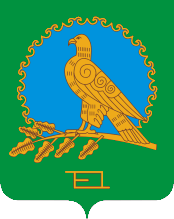               АДМИНИСТРАЦИЯСЕЛЬСКОГО ПОСЕЛЕНИЯЗЕЛЕНОКЛИНОВСКИЙ СЕЛЬСОВЕТМУНИЦИПАЛЬНОГО РАЙОНААЛЬШЕЕВСКИЙ РАЙОНРЕСПУБЛИКИ БАШКОРТОСТАН(ЗЕЛЕНОКЛИНОВСКИЙ СЕЛЬСОВЕТАЛЬШЕЕВСКОГО  РАЙОНАРЕСПУБЛИКИ БАШКОРТОСТАН)БАШҠОРТОСТАН  РЕСПУБЛИКАҺЫӘЛШӘЙ РАЙОНЫМУНИЦИПАЛЬ РАЙОНЫНЫҢЗЕЛЕНЫЙ КЛИН АУЫЛ СОВЕТЫАУЫЛ БИЛӘМӘҺЕХАКИМИӘТЕ(БАШҠОРТОСТАН РЕСПУБЛИКАҺЫӘЛШӘЙ РАЙОНЫЗЕЛЕНЫЙ КЛИН АУЫЛ СОВЕТЫ)              АДМИНИСТРАЦИЯСЕЛЬСКОГО ПОСЕЛЕНИЯЗЕЛЕНОКЛИНОВСКИЙ СЕЛЬСОВЕТМУНИЦИПАЛЬНОГО РАЙОНААЛЬШЕЕВСКИЙ РАЙОНРЕСПУБЛИКИ БАШКОРТОСТАН(ЗЕЛЕНОКЛИНОВСКИЙ СЕЛЬСОВЕТАЛЬШЕЕВСКОГО  РАЙОНАРЕСПУБЛИКИ БАШКОРТОСТАН)БАШҠОРТОСТАН  РЕСПУБЛИКАҺЫӘЛШӘЙ РАЙОНЫМУНИЦИПАЛЬ РАЙОНЫНЫҢЗЕЛЕНЫЙ КЛИН АУЫЛ СОВЕТЫАУЫЛ БИЛӘМӘҺЕХАКИМИӘТЕ(БАШҠОРТОСТАН РЕСПУБЛИКАҺЫӘЛШӘЙ РАЙОНЫЗЕЛЕНЫЙ КЛИН АУЫЛ СОВЕТЫ)              АДМИНИСТРАЦИЯСЕЛЬСКОГО ПОСЕЛЕНИЯЗЕЛЕНОКЛИНОВСКИЙ СЕЛЬСОВЕТМУНИЦИПАЛЬНОГО РАЙОНААЛЬШЕЕВСКИЙ РАЙОНРЕСПУБЛИКИ БАШКОРТОСТАН(ЗЕЛЕНОКЛИНОВСКИЙ СЕЛЬСОВЕТАЛЬШЕЕВСКОГО  РАЙОНАРЕСПУБЛИКИ БАШКОРТОСТАН)БАШҠОРТОСТАН  РЕСПУБЛИКАҺЫӘЛШӘЙ РАЙОНЫМУНИЦИПАЛЬ РАЙОНЫНЫҢЗЕЛЕНЫЙ КЛИН АУЫЛ СОВЕТЫАУЫЛ БИЛӘМӘҺЕХАКИМИӘТЕ(БАШҠОРТОСТАН РЕСПУБЛИКАҺЫӘЛШӘЙ РАЙОНЫЗЕЛЕНЫЙ КЛИН АУЫЛ СОВЕТЫ)              АДМИНИСТРАЦИЯСЕЛЬСКОГО ПОСЕЛЕНИЯЗЕЛЕНОКЛИНОВСКИЙ СЕЛЬСОВЕТМУНИЦИПАЛЬНОГО РАЙОНААЛЬШЕЕВСКИЙ РАЙОНРЕСПУБЛИКИ БАШКОРТОСТАН(ЗЕЛЕНОКЛИНОВСКИЙ СЕЛЬСОВЕТАЛЬШЕЕВСКОГО  РАЙОНАРЕСПУБЛИКИ БАШКОРТОСТАН)БАШҠОРТОСТАН  РЕСПУБЛИКАҺЫӘЛШӘЙ РАЙОНЫМУНИЦИПАЛЬ РАЙОНЫНЫҢЗЕЛЕНЫЙ КЛИН АУЫЛ СОВЕТЫАУЫЛ БИЛӘМӘҺЕХАКИМИӘТЕ(БАШҠОРТОСТАН РЕСПУБЛИКАҺЫӘЛШӘЙ РАЙОНЫЗЕЛЕНЫЙ КЛИН АУЫЛ СОВЕТЫ)              АДМИНИСТРАЦИЯСЕЛЬСКОГО ПОСЕЛЕНИЯЗЕЛЕНОКЛИНОВСКИЙ СЕЛЬСОВЕТМУНИЦИПАЛЬНОГО РАЙОНААЛЬШЕЕВСКИЙ РАЙОНРЕСПУБЛИКИ БАШКОРТОСТАН(ЗЕЛЕНОКЛИНОВСКИЙ СЕЛЬСОВЕТАЛЬШЕЕВСКОГО  РАЙОНАРЕСПУБЛИКИ БАШКОРТОСТАН)БАШҠОРТОСТАН  РЕСПУБЛИКАҺЫӘЛШӘЙ РАЙОНЫМУНИЦИПАЛЬ РАЙОНЫНЫҢЗЕЛЕНЫЙ КЛИН АУЫЛ СОВЕТЫАУЫЛ БИЛӘМӘҺЕХАКИМИӘТЕ(БАШҠОРТОСТАН РЕСПУБЛИКАҺЫӘЛШӘЙ РАЙОНЫЗЕЛЕНЫЙ КЛИН АУЫЛ СОВЕТЫ)              АДМИНИСТРАЦИЯСЕЛЬСКОГО ПОСЕЛЕНИЯЗЕЛЕНОКЛИНОВСКИЙ СЕЛЬСОВЕТМУНИЦИПАЛЬНОГО РАЙОНААЛЬШЕЕВСКИЙ РАЙОНРЕСПУБЛИКИ БАШКОРТОСТАН(ЗЕЛЕНОКЛИНОВСКИЙ СЕЛЬСОВЕТАЛЬШЕЕВСКОГО  РАЙОНАРЕСПУБЛИКИ БАШКОРТОСТАН)БАШҠОРТОСТАН  РЕСПУБЛИКАҺЫӘЛШӘЙ РАЙОНЫМУНИЦИПАЛЬ РАЙОНЫНЫҢЗЕЛЕНЫЙ КЛИН АУЫЛ СОВЕТЫАУЫЛ БИЛӘМӘҺЕХАКИМИӘТЕ(БАШҠОРТОСТАН РЕСПУБЛИКАҺЫӘЛШӘЙ РАЙОНЫЗЕЛЕНЫЙ КЛИН АУЫЛ СОВЕТЫ)              АДМИНИСТРАЦИЯСЕЛЬСКОГО ПОСЕЛЕНИЯЗЕЛЕНОКЛИНОВСКИЙ СЕЛЬСОВЕТМУНИЦИПАЛЬНОГО РАЙОНААЛЬШЕЕВСКИЙ РАЙОНРЕСПУБЛИКИ БАШКОРТОСТАН(ЗЕЛЕНОКЛИНОВСКИЙ СЕЛЬСОВЕТАЛЬШЕЕВСКОГО  РАЙОНАРЕСПУБЛИКИ БАШКОРТОСТАН)БАШҠОРТОСТАН  РЕСПУБЛИКАҺЫӘЛШӘЙ РАЙОНЫМУНИЦИПАЛЬ РАЙОНЫНЫҢЗЕЛЕНЫЙ КЛИН АУЫЛ СОВЕТЫАУЫЛ БИЛӘМӘҺЕХАКИМИӘТЕ(БАШҠОРТОСТАН РЕСПУБЛИКАҺЫӘЛШӘЙ РАЙОНЫЗЕЛЕНЫЙ КЛИН АУЫЛ СОВЕТЫ)              АДМИНИСТРАЦИЯСЕЛЬСКОГО ПОСЕЛЕНИЯЗЕЛЕНОКЛИНОВСКИЙ СЕЛЬСОВЕТМУНИЦИПАЛЬНОГО РАЙОНААЛЬШЕЕВСКИЙ РАЙОНРЕСПУБЛИКИ БАШКОРТОСТАН(ЗЕЛЕНОКЛИНОВСКИЙ СЕЛЬСОВЕТАЛЬШЕЕВСКОГО  РАЙОНАРЕСПУБЛИКИ БАШКОРТОСТАН)БАШҠОРТОСТАН  РЕСПУБЛИКАҺЫӘЛШӘЙ РАЙОНЫМУНИЦИПАЛЬ РАЙОНЫНЫҢЗЕЛЕНЫЙ КЛИН АУЫЛ СОВЕТЫАУЫЛ БИЛӘМӘҺЕХАКИМИӘТЕ(БАШҠОРТОСТАН РЕСПУБЛИКАҺЫӘЛШӘЙ РАЙОНЫЗЕЛЕНЫЙ КЛИН АУЫЛ СОВЕТЫ)              АДМИНИСТРАЦИЯСЕЛЬСКОГО ПОСЕЛЕНИЯЗЕЛЕНОКЛИНОВСКИЙ СЕЛЬСОВЕТМУНИЦИПАЛЬНОГО РАЙОНААЛЬШЕЕВСКИЙ РАЙОНРЕСПУБЛИКИ БАШКОРТОСТАН(ЗЕЛЕНОКЛИНОВСКИЙ СЕЛЬСОВЕТАЛЬШЕЕВСКОГО  РАЙОНАРЕСПУБЛИКИ БАШКОРТОСТАН)БАШҠОРТОСТАН  РЕСПУБЛИКАҺЫӘЛШӘЙ РАЙОНЫМУНИЦИПАЛЬ РАЙОНЫНЫҢЗЕЛЕНЫЙ КЛИН АУЫЛ СОВЕТЫАУЫЛ БИЛӘМӘҺЕХАКИМИӘТЕ(БАШҠОРТОСТАН РЕСПУБЛИКАҺЫӘЛШӘЙ РАЙОНЫЗЕЛЕНЫЙ КЛИН АУЫЛ СОВЕТЫ)              АДМИНИСТРАЦИЯСЕЛЬСКОГО ПОСЕЛЕНИЯЗЕЛЕНОКЛИНОВСКИЙ СЕЛЬСОВЕТМУНИЦИПАЛЬНОГО РАЙОНААЛЬШЕЕВСКИЙ РАЙОНРЕСПУБЛИКИ БАШКОРТОСТАН(ЗЕЛЕНОКЛИНОВСКИЙ СЕЛЬСОВЕТАЛЬШЕЕВСКОГО  РАЙОНАРЕСПУБЛИКИ БАШКОРТОСТАН)БАШҠОРТОСТАН  РЕСПУБЛИКАҺЫӘЛШӘЙ РАЙОНЫМУНИЦИПАЛЬ РАЙОНЫНЫҢЗЕЛЕНЫЙ КЛИН АУЫЛ СОВЕТЫАУЫЛ БИЛӘМӘҺЕХАКИМИӘТЕ(БАШҠОРТОСТАН РЕСПУБЛИКАҺЫӘЛШӘЙ РАЙОНЫЗЕЛЕНЫЙ КЛИН АУЫЛ СОВЕТЫ)              АДМИНИСТРАЦИЯСЕЛЬСКОГО ПОСЕЛЕНИЯЗЕЛЕНОКЛИНОВСКИЙ СЕЛЬСОВЕТМУНИЦИПАЛЬНОГО РАЙОНААЛЬШЕЕВСКИЙ РАЙОНРЕСПУБЛИКИ БАШКОРТОСТАН(ЗЕЛЕНОКЛИНОВСКИЙ СЕЛЬСОВЕТАЛЬШЕЕВСКОГО  РАЙОНАРЕСПУБЛИКИ БАШКОРТОСТАН)БАШҠОРТОСТАН  РЕСПУБЛИКАҺЫӘЛШӘЙ РАЙОНЫМУНИЦИПАЛЬ РАЙОНЫНЫҢЗЕЛЕНЫЙ КЛИН АУЫЛ СОВЕТЫАУЫЛ БИЛӘМӘҺЕХАКИМИӘТЕ(БАШҠОРТОСТАН РЕСПУБЛИКАҺЫӘЛШӘЙ РАЙОНЫЗЕЛЕНЫЙ КЛИН АУЫЛ СОВЕТЫ)              АДМИНИСТРАЦИЯСЕЛЬСКОГО ПОСЕЛЕНИЯЗЕЛЕНОКЛИНОВСКИЙ СЕЛЬСОВЕТМУНИЦИПАЛЬНОГО РАЙОНААЛЬШЕЕВСКИЙ РАЙОНРЕСПУБЛИКИ БАШКОРТОСТАН(ЗЕЛЕНОКЛИНОВСКИЙ СЕЛЬСОВЕТАЛЬШЕЕВСКОГО  РАЙОНАРЕСПУБЛИКИ БАШКОРТОСТАН)БАШҠОРТОСТАН  РЕСПУБЛИКАҺЫӘЛШӘЙ РАЙОНЫМУНИЦИПАЛЬ РАЙОНЫНЫҢЗЕЛЕНЫЙ КЛИН АУЫЛ СОВЕТЫАУЫЛ БИЛӘМӘҺЕХАКИМИӘТЕ(БАШҠОРТОСТАН РЕСПУБЛИКАҺЫӘЛШӘЙ РАЙОНЫЗЕЛЕНЫЙ КЛИН АУЫЛ СОВЕТЫ)              АДМИНИСТРАЦИЯСЕЛЬСКОГО ПОСЕЛЕНИЯЗЕЛЕНОКЛИНОВСКИЙ СЕЛЬСОВЕТМУНИЦИПАЛЬНОГО РАЙОНААЛЬШЕЕВСКИЙ РАЙОНРЕСПУБЛИКИ БАШКОРТОСТАН(ЗЕЛЕНОКЛИНОВСКИЙ СЕЛЬСОВЕТАЛЬШЕЕВСКОГО  РАЙОНАРЕСПУБЛИКИ БАШКОРТОСТАН)БАШҠОРТОСТАН  РЕСПУБЛИКАҺЫӘЛШӘЙ РАЙОНЫМУНИЦИПАЛЬ РАЙОНЫНЫҢЗЕЛЕНЫЙ КЛИН АУЫЛ СОВЕТЫАУЫЛ БИЛӘМӘҺЕХАКИМИӘТЕ(БАШҠОРТОСТАН РЕСПУБЛИКАҺЫӘЛШӘЙ РАЙОНЫЗЕЛЕНЫЙ КЛИН АУЫЛ СОВЕТЫ)              АДМИНИСТРАЦИЯСЕЛЬСКОГО ПОСЕЛЕНИЯЗЕЛЕНОКЛИНОВСКИЙ СЕЛЬСОВЕТМУНИЦИПАЛЬНОГО РАЙОНААЛЬШЕЕВСКИЙ РАЙОНРЕСПУБЛИКИ БАШКОРТОСТАН(ЗЕЛЕНОКЛИНОВСКИЙ СЕЛЬСОВЕТАЛЬШЕЕВСКОГО  РАЙОНАРЕСПУБЛИКИ БАШКОРТОСТАН)БАШҠОРТОСТАН  РЕСПУБЛИКАҺЫӘЛШӘЙ РАЙОНЫМУНИЦИПАЛЬ РАЙОНЫНЫҢЗЕЛЕНЫЙ КЛИН АУЫЛ СОВЕТЫАУЫЛ БИЛӘМӘҺЕХАКИМИӘТЕ(БАШҠОРТОСТАН РЕСПУБЛИКАҺЫӘЛШӘЙ РАЙОНЫЗЕЛЕНЫЙ КЛИН АУЫЛ СОВЕТЫ)              АДМИНИСТРАЦИЯСЕЛЬСКОГО ПОСЕЛЕНИЯЗЕЛЕНОКЛИНОВСКИЙ СЕЛЬСОВЕТМУНИЦИПАЛЬНОГО РАЙОНААЛЬШЕЕВСКИЙ РАЙОНРЕСПУБЛИКИ БАШКОРТОСТАН(ЗЕЛЕНОКЛИНОВСКИЙ СЕЛЬСОВЕТАЛЬШЕЕВСКОГО  РАЙОНАРЕСПУБЛИКИ БАШКОРТОСТАН)